POSTGRADUATE INSTITUTE OF 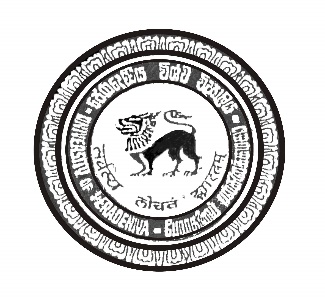 MEDICAL SCIENCES (PGIMS)UNIVERSITY OF PERADENIYAStudent Request Form 8. Details of the Request:……………………………………………………………………………………………………………………………………………………………………………………………….……………………………………………………………………………………………………………………………………………………………………………………………….……………………………………………………………………………………………………………………………………………………………………………………………….Date: …………………………………………				                       Signature of Student: …………………………………… 1Name of Student…………………………………………………………………………………………………………………2Registration No.…………………………………………………………………………………………………………………3Degree Programme …………………………………………………………………………………………………………………4Date of Registration Date…………        Month ……….        Year ……………5Date of Expiry of Current Registration Date…………        Month ……….        Year ……………6Date of the submission of last progress report (Only for research students)Date: …………    Month:  ………..    Year: …………….7.Student Request     (Tick appropriately, make only one request at a time and give details below)Student Request     (Tick appropriately, make only one request at a time and give details below)Renewal of Registration (specify the period of renewal)(From:    Date ……    Month …….    Year ….…            To:      Date ……     Month…….    Year ………..)Change the Degree Programme/Discipline/Courses (indicate the change)Deferment of Candidature (specify the period of deferment)(From:     Date ……    Month …..  Year ……         To:     Date ……    Month…….    Year ………..)Withdrawal from the Degree Programme Extension of Candidature  (First/ Second/ Third Extension) (From:  Date …… Month ……. Year ………           To:  Date ..…… Month………. Year ………..)Postponement of Examination (From: Semester .. …..    Year ………      To:   Semester ……….   Year ………..)Appointment/ Change of Supervisors Request to Appoint Thesis/Dissertation Examiners (Research students are required to make this request three months before the expected date of submission of the thesis/dissertation) Reimbursement of Fees Paid in ExcessAny other (please specify)………………………………………..